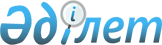 О Межгосударственной программе по созданию и применению межгосударственных стандартных образцов состава и свойств веществ и материалов на 1999-2001 годыРешение Совета глав правительств Содружества Независимых Государств от 8 октября 1999 г.



 

Неофициальный текст




 подписали: Азербайджанская Республика, Республика Армения, Грузия, Республика Казахстан, Кыргызская Республика, Республика Молдова, Российская Федерация, Республика Таджикистан, Республика Узбекистан, Украина





присоединились:





Республика Беларусь         -     28 января 2000 года;





сдали уведомления:





Республика Казахстан        -     депонировано 23 февраля 2000 года;






Кыргызская Республика       -     депонировано 17 марта 2000 года






                                 (о необходимости выполнения 






                                  внутригосударственных процедур);






Азербайджанская Республика  -     депонировано 29 марта 2000 года;






Грузия                      -     депонировано 30 июня 2000 года;






Республика Таджикистан      -     депонировано 3 октября 2000 года;






Российская Федерация        -     депонировано 10 июня 2002 года.





сдали уведомления о ратификации:





Украина                     -     депонировано 28 декабря 2000 года.





Решение вступило в силу со дня подписания





вступило в силу для государств:





Республика Казахстан        -     8 октября 1999 года (со дня подписания);






Грузия                      -     8 октября 1999 года (со дня подписания);






Российская Федерация        -     8 октября 1999 года (со дня подписания);






Республика Беларусь         -     28 января 2000 года;






Азербайджанская Республика  -     29 марта 2000 года;






Республика Таджикистан      -     3 октября 2000 года;






Украина                     -     28 декабря 2000 года.





Примечание:





Уведомления о необходимости выполнения внутригосударственных процедур или об отсутствии необходимости их выполнения от Республики Армения, Республики Молдова, Республики Узбекистан депозитарию не поступали.



 



      Совет глав правительств Содружества Независимых Государств в целях обеспечения выполнения ряда положений 
 Соглашения 
 о создании зоны свободной торговли от 15 апреля 1994 года и Протокола о внесении изменений и дополнений к нему от 2 апреля 1999 года решил:




      1. Утвердить Межгосударственную программу по созданию и применению межгосударственных стандартных образцов состава и свойств веществ и материалов на 1999-2001 годы (прилагается).




      2. Просить правительства государств Содружества принять меры по осуществлению программы.




      3. Поручить Межгосударственному совету по стандартизации, метрологии и сертификации разработать мероприятия по реализации указанной программы.




      4. Настоящее Решение вступает в силу с момента его подписания, а для государств, законодательство которых требует выполнения внутригосударственных процедур, необходимых для его вступления в силу, - со дня сдачи на хранение депозитарию уведомления о выполнении упомянутых процедур.

      Совершено в городе Ялте 8 октября 1999 года в одном подлинном экземпляре на русском языке. Подлинный экземпляр хранится в Исполнительном комитете Содружества Независимых Государств, который направит каждому государству, подписавшему настоящее Решение, его заверенную копию.


 За Правительство                             За Правительство




 Азербайджанской Республики                   Республики Молдова




 



 За Правительство                             За Правительство




 Республики Армения                           Российской Федерации



 За Правительство                             За Правительство




 Грузии                                       Республики Таджикистан



 За Правительство                             За Правительство




 Республики Казахстан                         Республики Узбекистан



 За Правительство                             За Правительство




 Кыргызской Республики                        Украины


 ___________________________________

      Решение подписано Азербайджанской Республикой с особым мнением.



      Решение подписано Республиканской Молдова с оговоркой (не представлена).



      Решение подписано Украиной с оговоркой.



      Решение не подписано Туркменистаном.

                                  Утверждена



                                  Решением Совета глав правительств



                                  Содружества Независимых Государств



                                  от 8 октября 1999 г.




 


МЕЖГОСУДАРСТВЕННАЯ ПРОГРАММА






ПО СОЗДАНИЮ И ПРИМЕНЕНИЮ МЕЖГОСУДАРСТВЕННЫХ СТАНДАРТНЫХ






ОБРАЗЦОВ СОСТАВА И СВОЙСТВ ВЕЩЕСТВ И МАТЕРИАЛОВ






НА 1999-2001 ГОДЫ






 


1. ВВЕДЕНИЕ



      Межгосударственная программа по созданию и применению межгосударственных стандартных образцов состава и свойств материалов и веществ на 1999-2001 годы (далее - Программа) разработана Государственным комитетом Российской Федерации по стандартизации, метрологии и сертификации и Уральским научно-исследовательским институтом метрологии (УНИИМ) по предложению Межгосударственного совета по стандартизации, метрологии и сертификации (далее - МГС) и его рабочего органа - Научно-технической комиссии по метрологии (далее - НТКМетр).



      Проект Программы рассмотрен и одобрен на 14-м заседании МГС 12 ноября 1998 г., поддержан Межгосударственным комитетом по научно-технологическому развитию. Задания Программы и объемы их финансирования уточнены на 9-м заседании НТКМетр 15 апреля 1999 г.



 



      Государствами-участниками настоящей Программы являются Республика Казахстан, Республика Молдова, Российская Федерация, Республика Узбекистан, Украина.

      Настоящая Программа, состоящая из 9 разделов (77 заданий), представляет собой комплекс работ по разработке, принятию и применению в качестве межгосударственных стандартных образцов состава и свойств веществ и материалов.



      В выполнении заданий настоящей Программы предполагается участие ведущих научно-исследовательских организаций и предприятий государств-участников Программы.




 


2. АКТУАЛЬНОСТЬ ПРОБЛЕМЫ



      1.1. Стандартные образцы состава и свойств веществ и материалов (СО) - доступное и эффективное средство, позволяющее обеспечить единство и правильность измерений различных веществ и материалов в жизненно важных областях деятельности человека.



      Разработка и применение СО позволит обеспечить развитие ряда положений Соглашения о создании зоны свободной торговли от 15 апреля 1994 года и Протокола о внесении изменений и дополнений к нему от 2 апреля 1999 года, будет способствовать устранению технических барьеров и качественному выполнению торгово-расчетных операций в зоне свободной торговли, обеспечит достоверный анализ ценовых и качественных параметров экспортируемых и импортируемых товаров (сырья, продуктов питания, лекарственных препаратов, сталелитейной и химической продукции и т.п.).



      В последнее время в экономической политике стран СНГ происходит заметное смещение акцентов в области социальной сферы, экологической обстановки, повышения качества продуктов питания и продовольственного сырья, что требует соответствующего расширения фронта метрологических работ по созданию межгосударственных стандартных образцов в этих областях деятельности.



      При определении состава веществ основная роль отводится использованию их аттестованных значений для построения градуировочных характеристик или временных шкало-многофункциональных средств измерений и при реализации конкретных методик выполнения измерений.



      Ключевое место отводится СО и в системе контроля качества технических измерений.



      СО являются в настоящее время необходимым условием эффективной деятельности аналитических служб и широко используются в метрологической практике как носители аттестованных физических свойств, включаемых в государственные поверочные схемы в качестве вторичных эталонов.



      Программа разработана в целях координации деятельности национальных органов по реализации межправительственных соглашений и решений МГС, относящихся к вопросам обеспечения единства метрологического обеспечения в государствах-участниках Соглашения:



      - Соглашение о проведении согласованной политики в области стандартизации, метрологии и сертификации от 13 марта 1992 г. (далее - Соглашение);



      - Соглашение о сотрудничестве по созданию и применению стандартных образцов состава и свойств веществ и материалов от 6 октября 1992 г.;



      - Соглашение о сотрудничестве по созданию и использованию данных о физических константах и свойствах веществ и материалов от 6 октября 1992 г.;



      - Соглашение о взаимном признании результатов государственных испытаний и утверждения типа, метрологической аттестации, поверки и калибровки средств измерений, а также результатов аккредитации лабораторий, осуществляющих испытания, поверку или калибровку средств измерений от 6 октября 1992 г.;



      - Рекомендации международных организаций в области законодательной метрологии.



      Актуальность проблемы для стран СНГ обусловлена необходимостью:



      - проведения согласованной политики в области испытаний сырья и материалов горнодобывающей и металлургической промышленности, объектов окружающей среды (почва, воздух, питьевая и сточная воды), пищевых продуктов, сельскохозяйственного сырья и т.п.;



      - унификации методик выполнения измерений состава и свойств веществ и материалов с учетом рекомендаций международных организаций в области законодательной метрологии;



      - повышения достоверности результатов контроля стандартизованных показателей качества и регламентированных показателей безопасности продукции;



      - установления единых физических величин, допускаемых к применению в государствах Содружества, ведения информационных фондов средств измерений, стандартных образцов и стандартных справочных данных о физических константах и свойствах веществ и материалов;



      - концентрации усилий на эффективном решении актуальных задач при формировании предложений по разработке программ создания и использования эталонов и образцовых средств измерений, межгосударственных стандартных образцов состава и свойств веществ и материалов, стандартных справочных данных о физических константах и свойствах веществ и материалов.

      1.2. Для реализации вышеперечисленных проблем в данной области, разработки и применения 77 межгосударственных стандартных образцов состава и свойств веществ и материалов, отраженных в Программе, каждому государству-участнику Содружества в отдельности потребуются финансовые средства в сумме 4195000 российских рублей (таблица "Сведения об объемах финансирования").



      В данной Программе государства - участники Соглашения, решая данную задачу программным методом (пять государств - участников Программы), одновременно решают вышеперечисленные проблемы и смогут сэкономить финансовые средства, что немаловажно ввиду трудной экономической ситуации; при этом все 12 государств - участников Соглашения в равной мере воспользуются результатами работ по данной Программе.

      1.3. В соответствии с заданиями Программы в 1999-2001 годах планируется разработать и принять в качестве межгосударственных 77 стандартных образцов состава и свойств веществ и материалов.




 


3. ОСНОВНАЯ ЦЕЛЬ И МЕХАНИЗМ РЕАЛИЗАЦИИ ПРОГРАММЫ



      2.1. Основная цель Программы - повышение метрологического уровня и качества измерений состава и свойств при испытаниях металлов, нефтепродуктов, пищевой продукции и сельскохозяйственного сырья, объектов окружающей природной среды (почва, воздух, питьевая и сточная воды) и др.



      Развитие и совершенствование существующей в странах СНГ нормативно-технической и метрологической базы в направлении гармонизации ее требований с требованиями международных и региональных стандартов и рекомендаций международных организаций в области законодательной метрологии обеспечит условия для сохранения единого нормативно-технического и метрологического обеспечения и тем самым будет способствовать устранению технических барьеров в торгово-экономическом и научно-техническом сотрудничестве.



      Реализация Программы создаст благоприятные предпосылки для создания зоны свободной торговли государств - участников СНГ, в том числе условия для продвижения продукции стран СНГ на рынки третьих стран.



      Проводимые в рамках Программы мероприятия тесно увязаны с требованиями Всемирной торговой организации (ВТО).

      2.2. Для выполнения заданий настоящей Программы от каждого государства - участника Программы в качестве государственного заказчика, выполняющего руководство работами по Программе и их финансирование, выступают национальные органы по стандартизации.

      Государственными заказчиками Программы являются:



      от Республики Казахстан - Госстандарт Республики Казахстан;



      от Республики Молдова - Молдовастандарт;



      от Российской Федерации - Госстандарт России;



      от Республики Узбекистан - Узгосстандарт;



      от Украины - Госстандарт Украины.

      В реализации настоящей Программы примут участие ведущие национальные органы и наиболее квалифицированные специалисты государств-участников Соглашения в области стандартизации и метрологии.



      Реализация мероприятий Программы позволит сэкономить государствам - участникам Соглашения финансовые средства, необходимые на проведение аналогичных работ по совершенствованию национальных нормативно-технических баз в данной области. Заинтересованность в разработке и применении межгосударственных стандартных образцов состава и свойств веществ и материалов Программы проявили все государства - участники Соглашения.

      2.3. Функции оперативной координации работ по реализации настоящей Программы, связь с вышестоящими организациями межгосударственного сотрудничества и технико-финансовую отчетность по выполнению Программы осуществляет технический секретариат МГС.



      Технический секретариат осуществляет контроль за ходом выполнения Программы и ежегодно представляет отчет в МГС и Исполнительный комитет СНГ.

      2.4. Научно-методическую координацию работ по реализации Программы осуществляет МГС.

      2.5. Выполнение заданий Программы по разработке и применению межгосударственных стандартных образцов состава и свойств веществ и материалов осуществляется на основе договоров, заключаемых организациями-исполнителями и государственными заказчиками в порядке, установленном каждым государством - участником Программы.




 


4. ФИНАНСИРОВАНИЕ ПРОГРАММЫ



      Финансирование заданий настоящей Программы осуществляется в основном за счет средств бюджета, выделяемых государственными заказчиками государств - участников Программы.



      Каждое государство - участник Программы финансирует свою часть работ по выполнению заданий Программы.



      Для выполнения заданий Программы могут также привлекаться средства национальных органов по стандартизации и другие внебюджетные источники финансирования.



 



      Сведения об объемах финансирования приведены в таблице:

                                            (в ценах на 01.01.99 г.)

 ---------------------:---------------------------------------------

 Государства-участники:  Объем  финансирования, тыс.рублей РФ *)

 Программы            :-------:---------:--------:------------------

                      :1999 г.:  2000 г.: 2001 г.: за 1999-2001 гг.

 ---------------------:-------:---------:--------:------------------

 Республика Казахстан   -         50,0     50,0       100,0

 Республика Молдова    40,0       40,0       -         80,0

 Российская Федерация  340,0     1355,0   1175,0     2870,0

 Республика Узбекистан  40,0      65,0     65,0       170,0

 Украина               105,0     435,0    435,0       975,0

 ИТОГО:                525,0     1945,0   1725,0     4195,0

 ___________________________________

      *) Объемы финансирования на каждый последующий год подлежат уточнению в зависимости от финансово-экономического состояния в государствах - участниках Программы.




 


5. ИСПОЛЬЗОВАНИЕ РЕЗУЛЬТАТОВ РАБОТ ПО ПРОГРАММЕ



      4.1. Информация о разработанных стандартных образцах состава и свойств веществ и материалов по Программе, которые будут приняты в качестве межгосударственных и зарегистрированы техническим секретариатом МГС, направляется в национальные органы по стандартизации, метрологии и сертификации (с указанием обозначений межгосударственных образцов состава и свойств веществ и материалов и национальных органов по стандартизации, присоединившихся к межгосударственным образцам).

      4.2. Результатами работ по данной Программе в равной мере пользуются все участники Соглашения.




 


6. ЗАКЛЮЧИТЕЛЬНЫЕ ПОЛОЖЕНИЯ



      5.1. В настоящую Программу могут быть внесены изменения и дополнения с общего согласия национальных органов по стандартизации и по представлению МГС.

      5.2. Настоящая Программа открыта для участия других государств-участников СНГ, в том числе к участию в финансировании отдельных разделов (заданий) Программы.




 


7. МЕРОПРИЯТИЯ ПРОГРАММЫ И ОБЪЕМЫ ИХ ФИНАНСИРОВАНИЯ



 -----:------------------------------------:----------------------------------:-

      :Наименование разработанных и        :                                  :

   NN :утвержденных стандартных образцов   :                                  :

  п/п :состава и свойств веществ и         :     Обоснование целесообразности :

      :материалов (ГСО), регистрационные   :           проведения работ       :

      :номера по национальным реестрам ГСО :                                  :

 -----:------------------------------------:----------------------------------:-

   1  :              2                     :                 3                :

 -----:------------------------------------:----------------------------------:-

       РАЗРАБАТЫВАЕМЫЕ МЕЖГОСУДАРСТВЕННЫЕ СТАНДАРТНЫЕ ОБРАЗЦЫ

             СОСТАВА И СВОЙСТВ ВЕЩЕСТВ И МАТЕРИАЛОВ

 1.                       CO СОСТАВА ПОЧВ, ВОЗДУХА, ВОДЫ

 1.1.  СО состава пестицидов -               Обеспечение единства измерений    У



       (гексахлорциклогексана)               при сертификационных испытаниях в (



                                             сельскохозяйственной области

 1.2.  СО состава почвы серой лесной (ПСЛ)   Обеспечение единства измерений    Р



                                             при сертификационных испытаниях в (



                                             сельскохозяйственной области      Г



                                             (почвы)

 1.3.  СО состава почвы дерново-подзолистой  Обеспечение единства измерений



       (ПДПВ)                                при сертификационных испытаниях в (



                                             сельскохозяйственной области      Г



                                             (почвы)

 1.4.  СО состава почв чернозема типичного   Обеспечение единства измерений    М



                                             при сертификационных испытаниях в (



                                             сельскохозяйственной области



                                             (почвы)

 1.5.  СО состава почв чернозема             Обеспечение единства измерений    М



       обыкновенного                         при сертификационных испытаниях в (



                                             сельскохозяйственной области



                                             (почвы)

 1.6.  СО состава объектов биосферы          Обеспечение единства измерений    У



       (водные растворы, почвы, порошки      при сертификационных испытаниях в (



       атмосферных осадков)                  сельскохозяйственной области      Н



                                             (объекты биосферы)                м



                                                                               и

 1.7.  СО состава аттестованных газовых      Обеспечение единства измерений    У



       смесей:                               при сертификационных испытаниях в (



       водород в азоте (0,3-9,0)%            сельскохозяйственной области      "



       водород в воздухе (0,2-2,0)%          (объекты биосферы)



       метан в воздухе (0,2-2,5)%



       кислород в азоте (0,5-99,0)%



       окись углерода в азоте (0-400) pm



       окись углерода в азоте (0,5-10)%



       двуокись углерода в азоте (0,5-95)%

 2.         СO СОСТАВА РАСТВОРОВ ИОНОВ МЕТАЛЛОВ И НЕМЕТАЛЛОВ

 2.1.  CO CP ионов магния (1,00 мг/куб.см)   Обеспечение единства измерений    Р



                                             при сертификационных испытаниях   (



                                             пищевых продуктов и               и



                                             продовольственного сырья

 2.2.  CO CP ионов азота-нитратного          Обеспечение единства измерений    У



       (0,10 мг/куб.см)                      при сертификационных испытаниях   (



                                             пищевых продуктов и               г



                                             продовольственного сырья

 2.3.  СО CP ионов азота-нитритного          Обеспечение единства измерений    У



       (0,10 мг/куб.см)                      при сертификационных испытаниях   (



                                             пищевых продуктов и



                                             продовольственного сырья

 2.4.  СО СР фосфат-ионов(0,125 мг/куб.см)   Обеспечение единства измерений    У



                                             при сертификационных испытаниях   (



                                             пищевых продуктов и



                                             продовольственного сырья

 2.5.  СО СР солей металлов (Cu Al Cd Na)    Обеспечение единства измерений    У



                                             при сертификационных испытаниях   (



                                             пищевых продуктов и               г



                                             продовольственного сырья

 2.6.  СО СР солей металлов (Cd Mn Zn Pb)    Обеспечение единства измерений    У



                                             при сертификационных испытаниях   (



                                             пищевых продуктов и               г



                                             продовольственного сырья

 2.7.  СО СР солей металлов (Со Cu Fe Ni)    Обеспечение единства измерений    У



                                             при сертификационных испытаниях   (



                                             пищевых продуктов и               г



                                             продовольственного сырья

 2.8.  СО СР солей металлов (Ca Mg Ba Sr)    Обеспечение единства измерений    У



                                             и сертификационных испытаниях     (



                                             пищевых продуктов и               г



                                             продовольственного сырья

 2.9.  СО СР солей металлов (Y Mo Cr Ti)     Обеспечение единства измерений    У



                                             при сертификационных испытаниях   (



                                             пищевых продуктов и               г



                                             продовольственного сырья

 3.              СО СОСТАВА ЧИСТЫХ ОРГАНИЧЕСКИХ ВЕЩЕСТВ

 3.1.  СО СР формальдегида (1,00 мг/куб.см)  Обеспечение единства измерений    У



                                             при сертификационных испытаниях   (



                                             качества пищевых продуктов и



                                             продовольственного сырья

 3.2.  СО СР фенола (1,00 мг/куб.см)         Обеспечение единства измерений    У



                                             при сертификационных испытаниях   (



                                             качества пищевых продуктов и      г



                                             продовольственного сырья

 3.3.  СО СР бензола (1,00 мг/куб.см)        Обеспечение единства измерений    У



                                             при сертификационных испытаниях   (



                                             качества пищевых продуктов и      г



                                             продовольственного сырья

 3.4.  СО СР нитробензола (1,00 мг/куб.см)   Обеспечение единства измерений    У



                                             при сертификационных испытаниях   (



                                             качества пищевых продуктов и      г



                                             продовольственного сырья

 3.5.  СО СР анилина (1,00 мг/куб.см)        Обеспечение единства измерений    У



                                             при сертификационных испытаниях   (



                                             качества пищевых продуктов и      г



                                             продовольственного сырья

 3.6. СО СР этиленгликоля (1,00 мг/куб.м)    Обеспечение единства измерений    У



                                             при сертификационных испытаниях   (



                                             качества пищевых продуктов и      г



                                             продовольственного сырья

 3.7.  СО СР диэтиламина (2,00 мг/куб.см)    Обеспечение единства измерений    У



                                             при сертификационных испытаниях   (



                                             качества пищевых продуктов и      г



                                             продовольственного сырья

 4.               СО СОСТАВА ГОРНЫХ ПОРОД И МАТЕРИАЛОВ

                     ЕСТЕСТВЕННОГО ПРОИСХОЖДЕНИЯ

 4.1.  СО состава руды слюдисто-             Обеспечение единства измерений    Р



       полевошпатгент-гельвинной             при выполнении учетных и торговых (



                                             операций при технологическом      х



                                             контроле

 4.2.  СО состава руды апатитовой АР         Обеспечение единства измерений    Р



       (2463-82, СТСЭВ 5750-86)              при выполнении учетных и торговых (



                                             операций при технологическом      х



                                             контроле

 4.3   CO состава руды апатитового           Обеспечение единства измерений    Р



       концентрата АК (2462-82)              при выполнении учетных и торговых (



                                             операций при технологическом      х



                                             контроле

 4.4.  СО состава руды гранитоида 2Б         Обеспечение единства измерений    Р



       (707-75, СТСЭВ 5749-86)               при выполнении учетных и торговых (



                                             операций при технологическом      х



                                             контроле

 4.5.  СО состава руды фосфорита (4115-87)   Обеспечение единства измерений    Р



                                             при выполнении учетных и торговых (



                                             операций при технологическом      х



                                             контроле

 4.6.  СО состава песка кварцевого марки:    Обеспечение единства измерений    Р



       ОВС-025-1                             при выполнении учетных и торговых (



       Fe2O3 не более 0,025%,                операций при технологическом      Г



       Аl2O3 не более 0,4%,                  контроле                          и



       SiO2 не менее 98,5%

 4.7.  СО состава кварца молотого            Обеспечение единства измерений    Р



       обогащенного марки ООВС-10-В          при выполнении учетных и торговых (



                                             операций при технологическом      Г



                                             контроле                          и

 4.8.  СО состава руды золотосодержащей      Обеспечение единства измерений    К



       (Комплект СO87, СO88, СO89)           при выполнении учетных и торговых (



                                             операций при технологическом      "



                                             контроле

 5.             CO СОСТАВА ПРОМЫШЛЕННОГО СЫРЬЯ И ОТХОДОВ

                    ДЛЯ ПРОМЫШЛЕННОЙ ПЕРЕРАБОТКИ

 5.1.  СО состава ферротитана (комплект)     Обеспечение единства измерений    Р



                                             при сертификационных испытаниях   (



                                             промышленного сырья и отходов из



                                             него для дальнейшего



                                             использования в промышленности

 5.2.  СО состава и свойств нефтяного кокса  Обеспечение единства измерений    Р



                                             при сертификационных испытаниях   (



                                             промышленного нефтяного           э



                                             сырья и отходов из него для       и



                                             дальнейшего                       г



                                             использования в промышленности

 5.3.  СО состава и свойств                  Обеспечение единства измерений    Р



       каменноугольного пека                 при сертификационных испытаниях   (



                                             промышленного сырья и отходов из  э



                                             него для дальнейшего              и



                                             использования в промышленности    г

 6.              СО СОСТАВА ЦВЕТНЫХ МЕТАЛЛОВ И СПЛАВОВ

 6.1.  СО состава алюминия технического      Обеспечение единства измерений    Р



       (комплект)                            при сертификационных испытаниях   (



                                             материалов и продукции



                                             металлургической промышленности

 6.2.  СО состава сплавов алюминиевых        Обеспечение единства измерений    У



       пищевого назначения для               при сертификационных испытаниях   (



       спектрального анализа                 материалов и продукции



                                             металлургической промышленности

 6.3.  СО состава сплавов алюминиевых        Обеспечение единства измерений    У



       пищевого назначения для химического   при сертификационных испытаниях   (



       анализа                               материалов и продукции



                                             металлургической промышленности

 7.                 СО СВОЙСТВ ВЕЩЕСТВ И МАТЕРИАЛОВ

 7.1.  СО светового выхода детекторов на     Обеспечение единства измерений    У



       основе монокристаллов ортосиликата    при испытаниях и технологическом  (



       гадолиния 3-го разряда                контроле                          "

 7.2.  СО светового выхода детекторов на     Обеспечение единства измерений    У



       основе монокристаллов цезия           при испытаниях и технологическом  (



       йодистого, активированного            контроле                          "



       карбонатом 2-го разряда

 7.3.  СО светового выхода детекторов на     Обеспечение единства измерений    У



       основе монокристаллов цезия           при испытаниях и технологическом  (



       йодистого, активированного            контроле                          "



       карбонатом 3-го разряда

 7.4.  СО эффективных значений магнитной     Обеспечение единства измерений



       проницаемости (столбики)              при испытаниях и технологическом



                                             контроле                          г

 7.5.  СО температурной зависимости          Обеспечение единства измерений    Р



       комплексной и диэлектрической         при испытаниях и технологическом  (



       проницаемости в диапазоне частот      контроле                          г



       0,2-7 ГГц

 7.6.  СО диэлектрической проницаемости      Обеспечение единства измерений    Р



       СВЧ подложек в диапазоне частот       при испытаниях и технологическом  (



       1-12 ГГц                              контроле                          г

 7.7.  СО бикомплексной проницаемости в      Обеспечение единства измерений    Р



       диапазоне частот 0,2-7 ГГц            при испытаниях и технологическом  (



                                             контроле                          г

 7.8.  СО диэлектрических свойств            Обеспечение единства измерений    Р



       полимерных материалов в диапазоне     при испытаниях и технологическом  (



       частот 1-200 МГц                      контроле                          г

 7.9.  СО комплексной диэлектрической        Обеспечение единства измерений    Р



       проницаемости в диапазоне частот      при испытаниях и технологическом  (



       0,001-1,0 МГц и 1-10 ГГц              контроле

 8.             СО СОСТАВА И СВОЙСТВ ХЛОПКОВОГО ВОЛОКНА

 8.1.  СО механических свойств хлопкового    Обеспечение единства измерений    У



       волокна (двух видов -                 при сертификационных испытаниях   (



       средневолокнистого и                  волокон и тканей из хлопка        х



       тонковолокнистого сортов)                                               п



                                                                               У

 9.           CO СОСТАВА И СВОЙСТВ НЕФТИ И НЕФТЕПРОДУКТОВ

 9.1.  СО молекулярной массы нефтепродуктов  Обеспечение единства измерений    Р



       (200-500 м.е.)                        при сертификационных испытаниях   (



                                             нефти и нефтяных продуктов

 9.2.  СО высоты некоптящего пламени         Обеспечение единства измерений    Р



       (14-15 мм при давлении 1,013х100      при сертификационных испытаниях   (



       кПa)                                  нефти и нефтяных продуктов

 9.3.  СО люминометрического числа           Обеспечение единства измерений    Р



       (40-70 е.л.ч.)                        при сертификационных испытаниях   (



                                             нефти и нефтяных продуктов

 9.4.  СО содержания фосфора в присадках     Обеспечение единства измерений    Р



       и маслах с присадками (0,03-5,0 %     при сертификационных испытаниях   (



       масс.)                                нефти и нефтяных продуктов

 9.5.  СО фракционного состава               Обеспечение единства измерений    Р



       нефтепродуктов путем разгонки в       при сертификационных испытаниях   (



       вакууме (при Т выше 200 градусов      нефти и нефтяных продуктов



       по Цельсию)

 9.6.  СО сортности авиабензинов (90-160     Обеспечение единства измерений



       единиц)                               при сертификационных испытаниях   (



                                             нефти и нефтяных продуктов

 9.7.  СО октанового числа топлив моторным   Обеспечение единства измерений    Р



       методом (100-110 ед.)                 при сертификационных испытаниях   (



                                             нефти и нефтяных продуктов

 9.8.  СО октанового числа топлив            Обеспечение единства измерений    Р



       исследовательским методом             при сертификационных испытаниях   (



       (100-110 ед.)                         нефти и нефтяных продуктов

 9.9.  СО содержания хлористых солей в       Обеспечение единства измерений    Р



       нефтях (25-2200 мг/куб.дм)            при сертификационных испытаниях   (



                                             нефти и нефтяных продуктов

 9.10  CO эффективной вязкости пластичных    Обеспечение единства измерений    Р



       смазок (0,1-4000 Па.с)                при сертификационных испытаниях   (



                                             нефти и нефтяных продуктов

 9.11. СО содержания натрия, калия и         Обеспечение единства измерений    Р



       кальция в газотурбинном топливе:      при сертификационных испытаниях   (



       (Na 0,04-100 мг/куб.дм)               нефти и нефтяных продуктов



       (К 0,01-100 мг/куб.дм)



       (Са 0,01-1000 мг/куб.дм)

 9.12. СО содержания в присадках и маслах    Обеспечение единства измерений    Р



       с присадками (0,01-5%)                при сертификационных испытаниях   (



                                             нефти и нефтяных продуктов

 9.13. СО смазывающих свойств масел и        Обеспечение единства измерений    Р



       смазок                                при сертификационных испытаниях   (



       Рк - 45-160 кгс,                      нефти и нефтяных продуктов



       Рк - 100-500 кгс,



       Дн - 0,3-1 мм,



       Кз - 20-80 кгс

 9.14. СО содержания парафина в нефтях и     Обеспечение единства измерений    Р



       маслах (1-10%)                        при сертификационных испытаниях   (



                                             нефти и нефтяных продуктов

 9.15. СО содержания свинца в экспортных     Обеспечение единства измерений    Р



       бензинах (0,02-0,2%)                  при сертификационных испытаниях   (



                                             нефти и нефтяных продуктов

 9.16. СО содержания бария, кальция, цинка   Обеспечение единства измерений    Р



       в присадках и маслах с                при сертификационных испытаниях   (



       Ва 0,2-10%,                           нефти и нефтяных продуктов



       Са 0,1-7%,



       Zn 0,2-7%

 9.17. СО содержания воды в нефтепродуктах   Обеспечение единства измерений    Р



       0,0002-2,0%                           при сертификационных испытаниях   (



                                             нефти и нефтяных продуктов

 9.18. СО ароматических углеводородов        Обеспечение единства измерений    Р



       (5-50%)                               при сертификационных испытаниях   (



                                             нефти и нефтяных продуктов

 9.19. СО йодных чисел (0,5-15 г/100 куб.см) Обеспечение единства измерений    Р



                                             при сертификационных испытаниях   (



                                             нефти и нефтяных продуктов

 9.20  CO бромных чисел (0,5-2 г/100 куб.см) Обеспечение единства измерений    Р



                                             при сертификационных испытаниях   (



                                             нефти и нефтяных продуктов

 9.21. СО температуры потери текучести       Обеспечение единства измерений    Р



                                             при сертификационных испытаниях   (



                                             нефти и нефтяных продуктов

 9.22. СО меркаптановой и сероводородной     Обеспечение единства измерений    Р



       серы (0,003-0,01%)                    при сертификационных испытаниях   (



                                             нефти и нефтяных продуктов

 9.23. СO пенетрации битумов (50-250 мм)     Обеспечение единства измерений    Р



                                             при сертификационных испытаниях   (



                                             нефти и нефтяных продуктов

 9.24. СО цетанового числа дизельных топлив  Обеспечение единства измерений    Р



                                             при сертификационных испытаниях   (



                                             нефти и нефтяных продуктов

 9.25. СО испаряемости по НОАК (DIN 51581)   Обеспечение единства измерений    Р



                                             при сертификационных испытаниях   (



                                             нефти и нефтяных продуктов

 9.26. CO кажущейся вязкости моторных        Обеспечение единства измерений    Р



       масел при низкой температуре          при сертификационных испытаниях   (



                                             нефти и нефтяных продуктов

 9.27. Металлоорганические стандарты         Обеспечение единства измерений    Р



       массовой доли бария, кальция,         при сертификационных испытаниях   (



       магния, цинка, ванадия, свинца,       нефти и нефтяных продуктов



       натрия, калия: Ва 0,005-1,0%,



       Ca, Mg, Zn 0,002-0,3%,



       V, Pb, Na, K 5000 ppm



       (диапазоны по заявке заводов)

 9.28. СО состава водных растворов ионов     Обеспечение единства измерений    Р



       меди и кальция (Cu-1 мг/куб.см, Са-1  при сертификационных испытаниях   (



       мг/см (диапазоны по заявке заводов)   нефти и нефтяных продуктов

 9.29. СО состава 2,4,5-триметилпиридина     Обеспечение единства измерений    Р



       (Y-коллидин)                          при сертификационных испытаниях   (



                                             нефти и нефтяных продуктов

 9.30. СО состава метанитрофенола            Обеспечение единства измерений    Р



                                             при сертификационных испытаниях   (



                                             нефти и нефтяных продуктов




 


8. ПАСПОРТ






Межгосударственной программы по созданию и






применению стандартных образцов состава и свойств






веществ и материалов на 1999-2001 годы



 ------------------------------:------------------------------------

                               :Межгосударственная программа по

    Наименование Программы     :созданию и применению стандартных

                               :образцов состава и свойств веществ и

                               :материалов на 1999-2001 годы

 ------------------------------:------------------------------------

 Номер и дата принятия решения  Проект Программы рассмотрен и



 о разработке Программы         одобрен решением 14-го заседания



                                Межгосударственного совета по



                                стандартизации, метрологии и



                                сертификации (далее - МГС) от 12



                                ноября 1998 г.

 Государственные                от Республики Казахстан -



 заказчики Программы            Госстандарт Республики Казахстан;



                                от Республики Молдова -



                                Молдовастандарт;



                                от Российской Федерации -



                                Госстандарт России;



                                от Республики Узбекистан -



                                Узгосстандарт;



                                от Украины - Госстандарт Украины

 Заинтересованные стороны       Заинтересованность в разработке и



                                применении межгосударственных



                                стандартных образцов состава и



                                свойств веществ и материалов



                                Программы проявили все



                                государства-участники Соглашения о



                                проведении согласованной политики в



                                области стандартизации, метрологии и



                                сертификации от 13 марта 1992 г.

 Цели и задачи Программы        Разработка и применение СО позволит



                                обеспечить развитие ряда положений



                                Соглашения о создании зоны свободной



                                торговли от 15 апреля 1994 года и



                                Протокола о внесении изменений и



                                дополнений к нему от 2 апреля 1999



                                года, а также будет способствовать



                                устранению технических барьеров и



                                качественное выполнение



                                торгово-расчетных операций в зоне



                                свободной торговли, обеспечит



                                достоверный анализ ценовых и



                                качественных параметров



                                экспортируемых и импортируемых



                                товаров (сырья, продуктов питания,



                                лекарственных препаратов,



                                сталелитейной, химической продукции



                                и т.п.). Развитие и



                                совершенствование существующей в



                                странах СНГ нормативно-технической и



                                метрологической базы в направлении



                                гармонизации ее требований с



                                требованиями международных и



                                региональных стандартов и



                                рекомендаций международных



                                организаций в области



                                законодательной метрологии обеспечит



                                условия для сохранения единого



                                нормативно-технического и



                                метрологического обеспечения

 Сроки реализации Программы     1999-2001 годы

 Исполнители основных           В выполнении заданий настоящей



 мероприятий Программы          Программы предполагается участие



                                ведущих научно-исследовательских



                                организаций и предприятий



                                государств-участников Программы

 Объемы и источники             Финансирование заданий настоящей



 финансирования Программы       Программы осуществляется в основном



                                за счет средств бюджета, выделяемых



                                государственными заказчиками



                                государств-участников Программы.



                                Каждое государство-участник



                                Программы финансирует свою часть



                                работ по выполнению заданий



                                Программы. Для выполнения заданий



                                Программы могут также привлекаться



                                средства национальных органов по



                                стандартизации и другие внебюджетные



                                источники финансирования

 Система контроля               Технический секретариат МГС



                                осуществляет контроль за ходом



                                выполнения Программы и ежегодно



                                представляет отчет в МГС и



                                Исполнительный комитет СНГ

 Ожидаемые конечные результаты  В соответствии с заданиями Программы



 реализации Программы           планируется разработать и принять в



                                качестве межгосударственных 77



                                стандартных образцов состава и



                                свойств веществ и материалов.



                                Реализация Программы создаст



                                благоприятные предпосылки для



                                создания зоны свободной торговли



                                государств-участников СНГ, в том



                                числе условия для продвижения



                                продукции стран СНГ на рынки третьих



                                стран




 

ОСОБОЕ МНЕНИЕ




Азербайджанской Республики




к Решению о Межгосударственной программе по созданию и




применению межгосударственных стандартных образцов состава




и свойств веществ и материалов на 1999-2001 годы


      Азербайджанская Республика участвует в Программе исходя из своей экономической заинтересованности и финансовых возможностей.


      Премьер-министр




      Азербайджанской Республики





 

ОГОВОРКИ УКРАИНЫ




к Решению о Межгосударственной программе по созданию и




применению межгосударственных стандартных образцов состава




и свойств веществ и материалов на 1999-2001 годы


      При условии ратификации Верховной Радой Украины.


      Премьер-министр Украины


					© 2012. РГП на ПХВ «Институт законодательства и правовой информации Республики Казахстан» Министерства юстиции Республики Казахстан
				